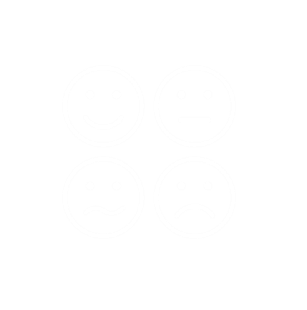 理解情绪能够识别和管理自己和他人的情绪对于成为一名优秀的领袖很重要！ 在本模块中，您将： 阐明自我认知的定义练习如何识别自己的情绪了解自我管理技巧制定管理您当下情绪的计划了解共情练习如何应对他人的情绪。
授课方式：这些独立活动旨在帮助运动员独立完成各项任务。这些活动包含相似的课程和相似的讨论问题。这些课程和问题经过精心设计，可支持运动员在没有讲师予以指导的情况下参与其中。在成员组织工作人员筹办的任何线上或现场培训中，会使用 PowerPoint 幻灯片进行演示。辅导员指南用于协助员工进行讨论，并在讲述内容和讲述时机方面为讲师提供指导。资源：独立活动辅导员指南PowerPoint 幻灯片主题说明第1课：自我认知阐明自我认知的定义辨别情绪反思活动理解您的情绪需要时间和反思。了解建立自我认知的首要步骤，并练习如何辨别您每天所经历的情绪。第 2 课：自我管理阐明自我管理的定义自我管理技巧了解在情绪强烈的时候可以做些什么来管理自己。
找到一种适合自己的技巧，并制定一个计划来提醒自己注意运用自我管理技巧。 第 3 课：共情阐明共情的定义共情的重要性以共情回应他人当我们经历某种情绪时，总会有人与我们产生共鸣，
这便是共情。了解共情的含义以及应对和理解他人情绪的方法。